Procedura funkcjonowania szkoły w czasie epidemiiSzkoła Podstawowa im.100-lecia Niepodległości Polski w KalinówceOrganizacja zajęć w szkole i placówce:Szkoła czynna jest w godzinach: od 6.30 do 17.00Do szkoły dzieci i uczniowie przychodzą (są przyprowadzani) wyznaczonymi wejściami:Oddziały przedszkolne: wejściem bocznym od strony ulicy Liliowej.Uczniowie klas I –VIII -  głównym wejściem do szkoły (parking wewnętrzny)Interesanci sekretariatu szkoły – wejściem od strony ulicy.Do szkoły uczęszczają uczniowie bez objawów chorobowych sugerujących infekcję dróg oddechowych oraz gdy domownicy nie przebywają na kwarantannie lub w izolacji w warunkach domowych lub w izolacji.Uczniowie mogą być przyprowadzani do szkoły i z niej odbierani przez opiekunów bez objawów chorobowych sugerujących infekcję dróg oddechowych.W drodze do i ze szkoły opiekunowie z dziećmi oraz uczniowie przestrzegają aktualnych przepisów prawa dotyczących zachowania w przestrzeni publicznej. Wszystkie osoby przebywające na terenie szkoły w przestrzeni wspólnej czyli korytarze, szatnia itp., zobowiązane są do noszenia maseczek. Obowiązek ten nie dotyczy uczniów i nauczycieli w klasie podczas zajęć lekcyjnych.Przy wejściu do budynku szkoły zamieszczono informację o obowiązku dezynfekowania rąk oraz instrukcję użycia środka dezynfekującego. Wszystkim wchodzącym                              do budynku szkoły umożliwiono skorzystanie z płynu do dezynfekcji rąk. 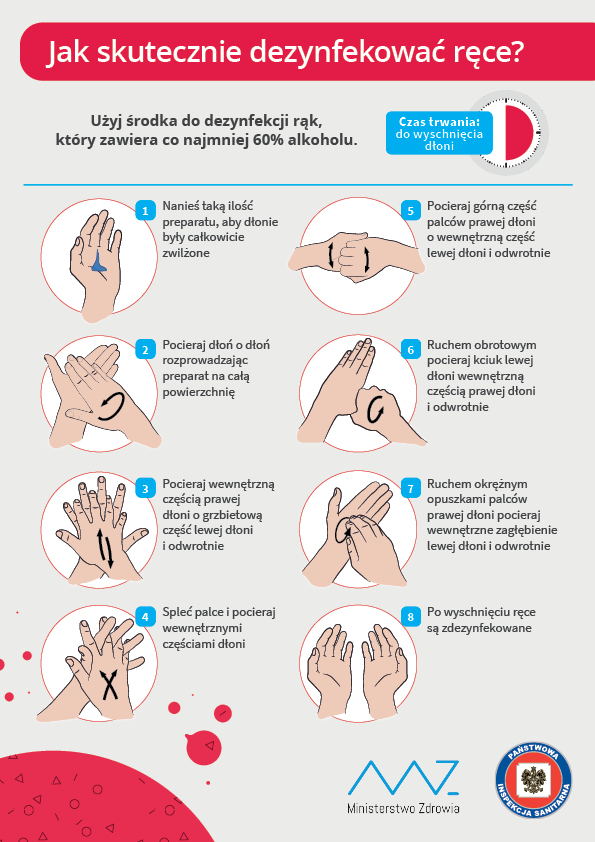 Opiekunowie odprowadzający dzieci z klas pierwszych i czwartych oraz nowych uczniów klas drugich i trzecich wchodzą tylko do przestrzeni wspólnej szkoły na parterze w przedsionku i w wyznaczonej części korytarza oraz szatni, przez określony czas adaptacyjny dwóch pierwszych tygodni września, zachowując zasady:1 opiekun z dzieckiem/dziećmi,dystansu od kolejnego opiekuna z dzieckiem/dziećmi min. 1,5 m,dystansu od pracowników szkoły min. 1,5 m, opiekunowie przestrzegają obowiązujących przepisów prawa związanych 
z bezpieczeństwem zdrowotnym obywateli. Wymagane są środki ochronne: osłona ust i nosa, rękawiczki jednorazowe lub dezynfekcja rąk.Szkoła wyposażona jest w termometr bezdotykowy, który jest na bieżąco dezynfekowany. W przypadku wykorzystania innych termometrów niż termometr bezdotykowy, dezynfekcja wykonywana jest po każdym użyciu. Pracownik obsługi (wyposażony w maseczkę i rękawiczki) bada temperaturę ciała ucznia i rodzica/opiekuna przy użyciu termometru bezdotykowego. Jeżeli temperatura ciała ucznia przekracza 37,3°C rodzic/opiekun wraz z dzieckiem wracają do domu.Ograniczono przebywanie w szkole osób z zewnątrz do niezbędnego minimum                              i w wyznaczonych obszarach. Obowiązuje stosowanie środków ochronnych: osłona ust i nosa, rękawiczki jednorazowe lub dezynfekcja rąk. Do budynku szkoły mogą wchodzić tylko osoby bez objawów chorobowych sugerujących infekcję dróg oddechowych, nie będące na kwarantannie lub w izolacji. Osobom z zewnątrz wchodzącym do szkoły badana jest temperatura. Osoba która ma podwyższoną temperaturę (37.3°C) nie może wejść na teren szkoły. (załącznik nr 1)Ograniczone zostaje przebywanie w placówce osób z zewnątrz. Wejście do sekretariatu tylko po uprzednim kontakcie  telefonicznym lub mailowym. Przebywanie w pozostałych częściach budynku tylko za zgodą dyrektora lub                                 w obecności nauczyciela czy wychowawcy.Spotkanie nauczyciela z rodzicem na terenie szkoły w wyznaczonym przez nauczyciela miejscu, możliwy jest po uprzednim kontakcie telefonicznym.Organizacja pracy i jej koordynacja, umożliwia zachowanie dystansu między osobami przebywającymi na terenie szkoły, szczególnie w miejscach wspólnych i ograniczy gromadzenie się uczniów na terenie szkoły. Plan zajęć obejmuje różne godziny przychodzenia uczniów z poszczególnych klas do szkoły, różne godziny przerw lub zajęć na boisku oraz unikanie częstej zmiany pomieszczeń, w których odbywają się zajęcia.W szkole obowiązują ogólne zasady higieny: częste mycie rąk (po przyjściu do szkoły należy bezzwłocznie umyć ręce), ochrona podczas kichania i kaszlu oraz unikanie dotykania oczu, nosa i ust.Przedmioty i sprzęty znajdujące się w sali, których nie można skutecznie umyć, uprać lub dezynfekować, zostały usunięte lub został uniemożliwiony do nich dostęp. Przybory do ćwiczeń (piłki, skakanki, obręcze itp.) wykorzystywane podczas zajęć są czyszczone lub dezynfekowane.Prowadzony jest monitoring codziennych prac porządkowych, ze szczególnym uwzględnieniem utrzymywania w czystości sal zajęć, pomieszczeń sanitarnohigienicznych, ciągów komunikacyjnych, dezynfekcji powierzchni dotykowych – poręczy, klamek i powierzchni płaskich, w tym blatów w salach                                   i w pomieszczeniach spożywania posiłków, klawiatur, włączników. (Załącznik nr 2)Uczeń posiada własne przybory i podręczniki, które w czasie zajęć mogą znajdować się na stoliku szkolnym ucznia, w tornistrze lub we własnej szafce. Uczniowie                                    nie wymieniają się przyborami szkolnymi między sobą.W sali gimnastycznej używany sprzęt sportowy oraz podłoga są myte detergentem                     lub zdezynfekowane po każdym dniu zajęć, a w miarę możliwości po każdych zajęciach. Sale, części wspólne (korytarze) są wietrzone co najmniej raz na godzinę, w czasie przerwy, a w razie potrzeby także w czasie zajęć.Nauczyciel w klasach I-III organizuje przerwy dla swoich uczniów w interwałach adekwatnych do potrzeb, jednak nie rzadziej niż co 45 minut w czasie innym niż przerwy uczniów z klas starszych. Podczas realizacji zajęć, w tym zajęć wychowania fizycznego i sportowych, w których nie można zachować dystansu, ograniczono ćwiczenia i gry kontaktowe. Uczeń nie zabiera ze sobą do szkoły niepotrzebnych przedmiotów. Ograniczenie to nie dotyczy dzieci ze specjalnymi potrzebami edukacyjnymi, w szczególności                                            z niepełnosprawnościami. W takich przypadkach przestrzega się, aby dzieci nie udostępniały swoich przedmiotów innym, natomiast opiekunowie dziecka dbają regularne czyszczenie (pranie lub dezynfekcję) zabawek, rzeczy. Procedura postępowania w przypadku stwierdzenia u podopiecznego objawów chorobowych:W przypadku stwierdzenia u podopiecznego objawów chorobowych (osoba u której wystąpił co najmniej jeden z wymienionych objawów ostrej infekcji układu oddechowego: gorączka, kaszel, duszności) nauczyciel niezwłocznie powiadamia innego opiekuna oraz dyrektora placówki o zaistniałej sytuacji. Uczeń zostanie odizolowany w odrębnym pomieszczeniu lub wyznaczonym miejscu, zapewniając min. 2 m odległości od innych osób. Rodzice lub opiekunowie zostaną niezwłocznie powiadomieni o konieczności odebrania ucznia ze szkoły (rekomendowany własny środek transportu) wyposażając podopiecznego w maseczkę. Pomieszczenie izolacji znajduje się w sali 015. Opiekun sprawdza czy dziecko/uczeń ma podwyższona temperaturę ciała przy użyciu termometru bezdotykowego. Uczeń przebywa                        w izolatorium pod opieką nauczyciela bądź innego opiekuna do przyjazdu rodziców lub służb medycznych. Wytyczne dla pomieszczenia izolacji:Pomieszczenie wentylowane,Pomieszczenie wyposażone w miejsca siedzące dla co najmniej dwóch osób,Pomieszczenie wyposażone w środki do dezynfekcji i środki ochrony wraz                              z instrukcjami ich prawidłowego użycia,W pomieszczeniu zapewnione jest miejsce siedzące dla dwóch osób oraz tyle miejsca aby izolowane tam osoby mogły przebywać w odległości co najmniej 2m.Rodzic/opiekun prawny dziecka kontaktuje się z lekarzem POZ, jeśli lekarz zgłosi podejrzenie zachorowania na COVID-19 należy poinformować dyrektora placówki oraz właściwą stacje sanitarno-epidemiologiczną.Następnie placówka postępuje zgodnie z wytycznymi PSSE w  Lublinie.W sytuacji wystąpienia zagrożenia zdrowia uczniów ze względu na aktualną sytuacjęepidemiologiczną, dyrektor szkoły, za zgodą organu prowadzącego i po uzyskaniu pozytywnej opinii właściwego państwowego powiatowego inspektora sanitarnego, może zawiesić zajęcia na czas oznaczony. Procedura  bezpiecznego korzystania ze szkolnego placu zabaw oraz boiska:Przed skorzystaniem z placu zabaw lub boiska szkolnego, przeprowadzana jest dezynfekcja obiektów, co odnotowuje się w rejestrze.Jeżeli nie będzie możliwa codzienna dezynfekcja sprzętu na szkolnym placu zabaw lub boisku, zostanie oznaczone taśmą ostrzegawczą i odpowiednio zabezpieczone przed użytkowaniem.Przed opuszczeniem budynku szkoły opiekun wraz z podopiecznymi myje lub dezynfekuje ręce. Następnie zakładają odzież wierzchnią. Po ubraniu się, dzieci ustawiają się w bezpiecznej odległości od siebie i oczekują na nauczyciela. Gdy wszyscy są już gotowi nauczyciel otwiera drzwi i bezpiecznie przeprowadza dzieci na plac zabaw lub boisko. Przed wejściem na obiekt nauczyciel dezynfekuje ręce sobie.Przed wejściem na plac zabaw lub boisko szkolne opiekun grupy instruuje podopiecznych o obecnie obowiązujących zasadach bezpieczeństwa i higieny,                    w szczególności o zachowaniu bezpiecznej odległości od siebie oraz o unikaniu dotykania oczu, nosa i ust.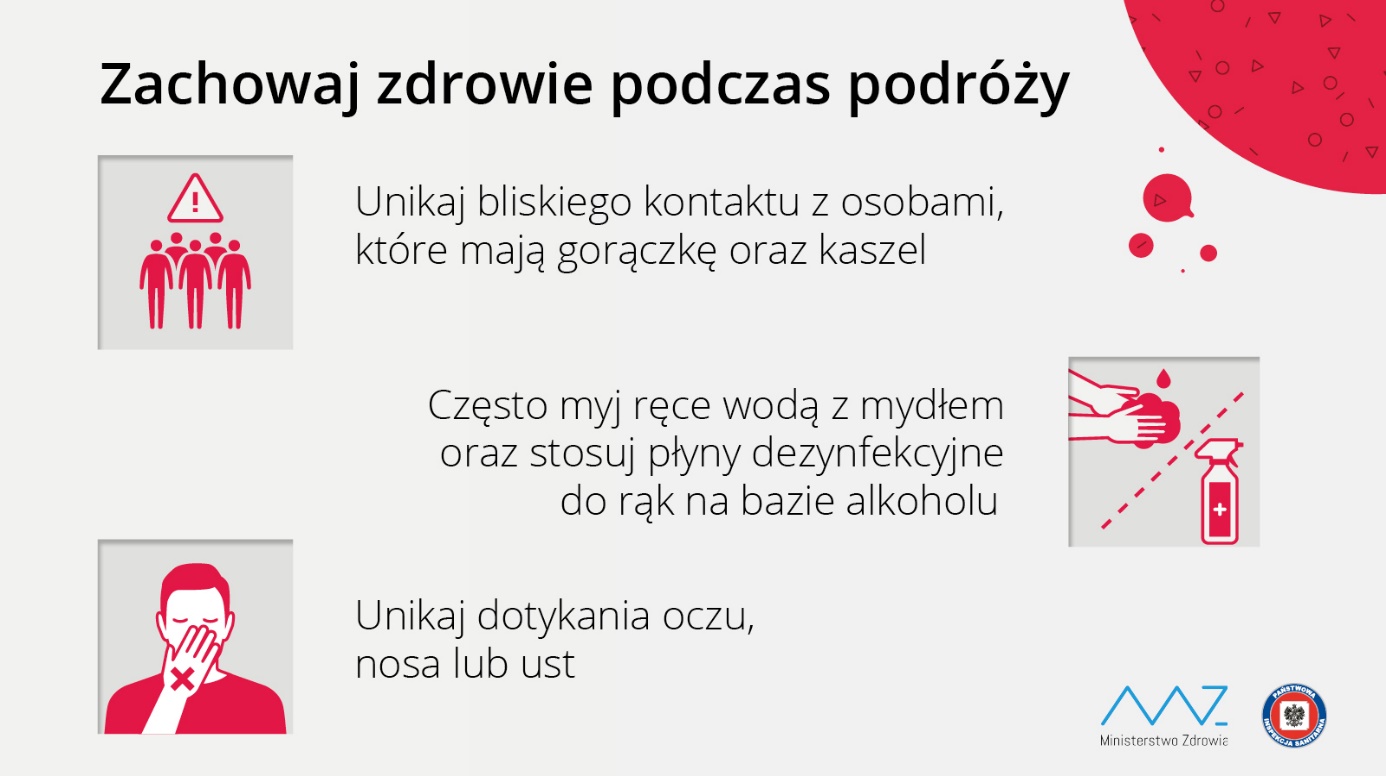 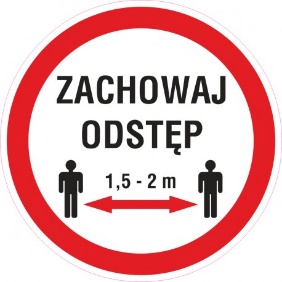 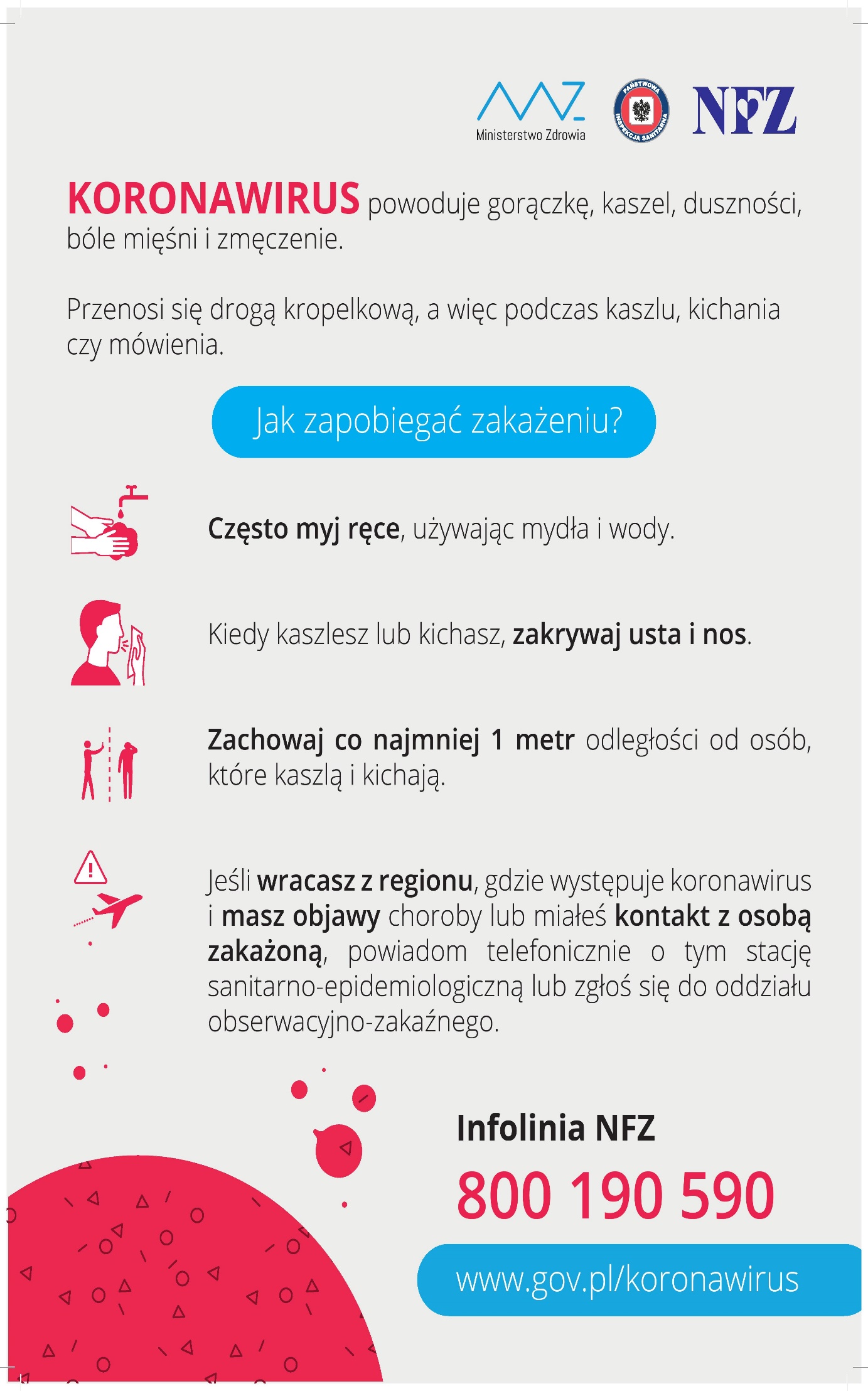 Po powrocie do placówki opiekun oraz podopieczni dokładnie myją i dezynfekują ręce zgodnie z opracowaną procedurą. Zasady bezpieczeństwa korzystania z szatni:Szatnia jest czynna, zgodnie z obowiązującym tygodniowym planem zajęć.W celu utrzymania dystansu pomiędzy korzystającymi z szatni, wprowadzono różne godziny przychodzenia uczniów do szkoły. Umieszczono środek do dezynfekcji rąk przy wejściu do szatni. Każdy wieszak jest przydzielony do stałej grupy uczniów. Szatnię zorganizowano w pomieszczeniu z wentylacją.W szatni należy zachować dystans społeczny 1,5 m. Nad ilością osób przebywających w szatni prowadzony jest nadzór. Uczniowie niezwłocznie po przyjściu do szkoły zobowiązani są do zmiany obuwia,  zdjęcia ubrania wierzchniego. Uczniowie opuszczają szatnię niezwłocznie po przebraniu się.Obuwie pozostawiane w szatni ma być przechowywane w  workach z możliwością zamknięcia.Uczeń po wyjściu z szatni myje ręce w toalecie lub dezynfekuje ręce dostępnymi środkami.  Wszelkiego rodzaju uwagi i spostrzeżenia dotyczące nieprawidłowości zaistniałych           w szatni należy niezwłocznie zgłaszać nauczycielowi dyżurującemu lub pracownikom obsługi pełniącym dyżur w szatni. W przypadku kradzieży należy niezwłocznie zawiadomić dyrektora szkoły.Procedury zajęć pozalekcyjnych.Ustalono i upowszechniono zasady realizacji zajęć pozalekcyjnych organizowanych        w szkole uwzględniając odpowiednio zasady dotyczące organizacji zajęć lekcyjnych.Ustalono i upowszechniono zasady korzystania z biblioteki szkolnej:Ograniczono godziny otwarcia. Biblioteka otwarta jest według przygotowanego harmonogramu.Zapewniono użytkownikom środki do dezynfekcji (płyny dezynfekcyjne, mydło). Korzystanie z biblioteki  uwzględnia wymagany dystans przestrzenny                   (minimum 1,5 metra) zachowując procedury sanitarne.We współpracy z pielęgniarką środowiska nauczania i wychowania/higienistką szkolną, ustalono i upowszechniono zasady korzystania z gabinetu profilaktyki zdrowotnej.Godziny pracy ustalono uwzględniając wymagania określone w przepisach prawa oraz aktualnych wytycznych m.in. ministerstwa zdrowia      i narodowego funduszu zdrowia. ww. ustalenia są opracowane w odrębnym dokumencie i są udostępniane przez pielęgniarkę.Gastronomia – procedura bezpiecznego spożywania posiłków:Przy organizacji żywienia w szkole (stołówka szkolna, kuchnia, jadalnia i inne pomieszczenia przeznaczone na spożycie ciepłych posiłków), obok warunków higienicznych wymaganych przepisami prawa odnoszącymi się do funkcjonowania żywienia zbiorowego, dodatkowo wprowadzono zasady szczególnej ostrożności dotyczące zabezpieczenia pracowników. Zachowano odpowiednią odległość stanowisk pracy wynosząca min. 1,5 m, a jeśli to niemożliwe – zapewnienie środków ochrony osobistej. Szczególną uwagę zwrócono na utrzymanie wysokiej higieny stanowisk pracy, opakowań produktów, sprzętu kuchennego, naczyń stołowych oraz sztućców,                     a także higieny osobistejKorzystanie z posiłków odbywa się w miejscu do tego przeznaczonym zapewniającym prawidłowe warunki sanitarno-higieniczne, zgodnie z zaleceniami w czasie epidemii. Spożywanie posiłków odbywa się w systemie zmianowym lub w miarę możliwości - spożywanie ich przy stolikach z rówieśnikami z danej klasy. Przy zmianowym wydawaniu posiłków przeprowadza się czyszczenie blatów stołów i poręczy krzeseł po każdej grupie. Wielorazowe naczynia i sztućce myje się w zmywarce z dodatkiem detergentu,                             w temperaturze min. 60°C lub je wyparza. Posiłki dostarczane przez firmę cateringową przywożone są w pojemnikach zbiorczych, następnie rozkładane i podawane z wykorzystaniem talerzy i sztućców będących na wyposażeniu szkoły.  Naczynia i sztućce wielorazowego użytku stosowane w szkole są myte zgodnie z zaleceniami.Przed skorzystaniem ze stołówki, uczniowie są zobowiązani do dokładnego umycia rąk zgodnie z procedurą.Personel kuchni ma zapewniony stały dostęp do środków myjących i dezynfekcyjnych do rąk. Procedury dezynfekcji znajdują się przy każdym stanowisku dezynfekowania rąk oraz przy każdym punkcie wodnym do mycia rąk.Stołówkę po każdej grupie wietrzy się oraz dezynfekuje i odnotowuje się to w rejestrze.Procedura postępowania w przypadku stwierdzenia u pracownika objawów chorobowych:Do pracy w szkole przychodzą jedynie osoby, bez objawów chorobowych sugerujących infekcję dróg oddechowych oraz gdy domownicy nie przebywają na kwarantannie lub          w izolacji  w warunkach domowych lub w izolacji.Podczas organizowania pracy pracownikom powyżej 60. roku życia lub z istotnymi problemami zdrowotnymi, które zaliczają osobę do grupy tzw. podwyższonego ryzyka, stosuje się rozwiązania minimalizujące ryzyko zakażenia (np. nieangażowanie w dyżury podczas przerw międzylekcyjnych, a w przypadku pracowników administracji w miarę możliwości praca zdalna). Wyznaczono i przygotowano (m.in. wyposażenie w środki ochrony i płyn dezynfekujący) pomieszczenie w którym będzie można odizolować* osobę w przypadku zaobserwowania objawów chorobowych.Pracownicy szkoły zostali poinstruowani, że w przypadku wystąpienia niepokojących objawów choroby zakaźnej muszą pozostać w domu i skontaktować się telefonicznie                    z lekarzem podstawowej opieki zdrowotnej, aby uzyskać teleporadę medyczną, a w razie pogarszania się stanu zdrowia zadzwonić pod nr 999 lub 112 i poinformować, że mogą być zakażeni koronawirusem.W przypadku wystąpienia u pracownika będącego na stanowisku pracy niepokojących objawów infekcji dróg oddechowych musi on skontaktować się telefonicznie z lekarzem podstawowej opieki zdrowotnej, aby uzyskać teleporadę medyczną). Obszar, w którym poruszał się i przebywał pracownik z infekcją dróg oddechowych, bezzwłocznie poddaje się gruntownemu sprzątaniu, zgodnie z funkcjonującymi                              w podmiocie procedurami oraz dezynfekuje się powierzchnie dotykowe (klamki, poręcze, uchwyty itp.) oraz zastosować się do indywidualnych zaleceń wydanych przez organy Państwowej Inspekcji Sanitarnej.W przypadku potwierdzonego zakażenia SARS-CoV-2 na terenie szkoły stosuje się                    do zaleceń państwowego powiatowego inspektora sanitarnego.Zawsze w przypadku wątpliwości należy zwrócić się do właściwej powiatowej stacji sanitarno-epidemiologicznej, aby odbyć konsultację lub uzyskać poradę.Zapewnienie dzieciom i młodzieży, w tym niepełnosprawnej, bezpłatnego dowozu i opieki do przedszkola, szkoły, placówki systemu oświaty odbywa się na zasadach obowiązujących w transporcie publicznym: https://www.gov.pl/web/koronawirus/aktualne-zasady-i-ograniczenia.Korzystanie z obiektów sportowych poza szkołą według zasad: https://www.gov.pl/web/sport/iv-etap---pytania-i-odpowiedziWykaz numerów telefonów WYKAZ NUMERÓW TELEFONÓW:Organ prowadzący: Gmina Głusk 81 751 87 60Kuratorium oświaty w Lublinie: telefon: 815385200, fax: 815385230, 815385265Państwowa Stacja Sanitarno-Epidemiologiczna w Lublinie:Infolinia PSSE w Lublinie w sprawach związanych z aktualną sytuacją epidemiczną 
Czynna
Od poniedziałku do piątku w godz.  7 30 - 18 00
W sobotę i niedzielę w godz.     900 - 1800
81 47 87 147
81 47 87 102
81 47 87 114
81 47 87 129
Wyłącznie w sytuacjach kryzysowych poza godzinami pracy urzędu: 605 194 800Pogotowie ratunkowe: 999Numer alarmowy: 112SPSK NR 1 W LUBLINIE:  81 5325041Procedura wchodzi w życie z dniem podpisania i obowiązuje do odwołania. Procedura może być modyfikowana.Procedura zostanie opublikowana na stronie internetowej szkoły dla rodziców                          i uczniów oraz udostępniona w formie papierowej w sekretariacie szkoły. Pracownicy administracji i obsługi zostali zapoznani z procedurą podczas szkolenia. O wszelkich zmianach w procedurze będą niezwłocznie powiadamiane osoby zainteresowane.Załącznik nr 1 do ProcedurySzkoła Podstawowa im 100-lecia Niepodległości Polski  w Kalinówce21-040 ŚwidnikImię i nazwisko dziecka ………………….........................................................................................................numery telefonu do kontaktu……………...........................................................................................................e-mail do kontaktu………..................................................................................................................................Szanowni PaństwoPowrót dzieci do szkoły obciążony jest zwiększoną emisją czynników wywołujących COVID-19, zarówno u dziecka, rodziców lub opiekunów, jak i innych domowników. Zgodnie z rekomendacją Ministerstwa Zdrowia, Państwowej Inspekcji Sanitarnej, Ministra Rodziny, Pracy i Polityki Społecznej oraz w trosce o bezpieczeństwo Państwa, oraz personelu szkoły prosimy o odpowiedzi na poniższe pytania ( otoczenie pętlą prawidłowej odpowiedzi):- Czy w ciągu 2 tygodni przebywał Pan/Pani/dziecko/podopieczny za granicą?          TAK/NIE- Czy ktoś z Państwa domowników w ciągu ostatnich 2 tygodni przebywał za granicą?           TAK/NIE- Czy Pan/Pani/dziecko/podopieczny lub ktoś z Państwa domowników jest obecnie objęty nadzorem epidemiologicznym (kwarantanna)? TAK/NIE- Czy obecnie występują u Pana/Pani/dziecka/podopiecznego objawy infekcji? (gorączka, kaszel, katar, wysypka, bóle mięśni, bóle gardła, inne nietypowe)?             TAK/NIE- Czy obecnie lub w ostatnich dwóch tygodniach występują, występowały w/w objawy  u kogoś z domowników? TAK/NIEWyrażam zgodę na pomiar temperatury ciała przy wejściu i wyjściu. TAK/ NIEWyrażam zgodę na pomiar temperatury ciała dziecka przy wejściu i wyjściu. TAK/ NIEZobowiązuję się do odbierania telefonu z przedszkola/szkoły i natychmiastowego odebrania mojego dziecka w przypadku informacji                                                          o takiej konieczności.                                                                                                         ...........................................................................................................                                                                                                                                                      Data, czytelny podpis rodzica / opiekunaZałącznik do procedury nr 2MONITORING CODZIENNYCH PRAC PORZĄDKOWYCH CZYNNOŚCIPORZĄDKOWEDATA_____DATA_____DATA_____DATA_____DATA_____DATA_____DATA_____DATA_____DATA_____DATA_____DATA_____DATA_____DATA_____DATA_____DATA_____DATA_____DATA_____DATA_____DATA_____DATA_____DATA_____DATA_____DATA_____DATA_____DATA_____DATA_____DATA_____DATA_____DATA_____DATA_____DATA_____DATA_____DATA_____DATA_____DATA_____CZYNNOŚCIPORZĄDKOWEgodzina/podpis wykonującegogodzina/podpis wykonującegogodzina/podpis wykonującegogodzina/podpis wykonującegogodzina/podpis wykonującegogodzina/podpis wykonującegogodzina/podpis wykonującegogodzina/podpis wykonującegogodzina/podpis wykonującegogodzina/podpis wykonującegogodzina/podpis wykonującegogodzina/podpis wykonującegogodzina/podpis wykonującegogodzina/podpis wykonującegogodzina/podpis wykonującegogodzina/podpis wykonującegogodzina/podpis wykonującegogodzina/podpis wykonującegogodzina/podpis wykonującegogodzina/podpis wykonującegogodzina/podpis wykonującegogodzina/podpis wykonującegogodzina/podpis wykonującegogodzina/podpis wykonującegogodzina/podpis wykonującegogodzina/podpis wykonującegogodzina/podpis wykonującegogodzina/podpis wykonującegogodzina/podpis wykonującegogodzina/podpis wykonującegogodzina/podpis wykonującegogodzina/podpis wykonującegogodzina/podpis wykonującegogodzina/podpis wykonującegogodzina/podpis wykonującegoDezynfekcja powierzchni dotykowych: klamek, poręczy, włączników światła, uchwytówMycie i dezynfekcja blatów, poręczy krzeseł, powierzchni płaskich, parapetówWietrzenie po czynnościach dezynfekcyjnychMycie i dezynfekcja zabawekWymiana worków w koszu na śmieciWietrzenie saliDezynfekcja termometru bezdotykowego.Podpis kontrolującego: